ПЛАН ЗАСТРОЙКИпо компетенции «Аппаратчик химических технологий»Региональный этап 2023 г.Актуальный план застройки для проведения чемпионата вычерчивается в соответствии с принятыми в компетенции условными обозначениями с применением компьютерных программ и  с учетом наименований инфраструктурного листа 1 этаж. 2 этажПлан застройки может иметь иную планировку, утвержденную главным экспертом площадки.         При выполнении конкурсного задания (инвариант) площадь рабочего места должен быть не менее 12м2, без установки в его пределах камнерезного станка и не менее 15 м2, если камнерезный станок установлен на рабочем месте.При выполнении конкурсного задания из вариативной части площадь рабочего места увеличивается на:  Модуль Г - м2, Модуль Д -   м2, Комната участников, комната экспертов, главного эксперта  могут находиться в другом помещении, за пределами конкурсной площадки в шаговой доступности. Зона работы главного эксперта может размещаться как в отдельном помещении, так и в комнате экспертов.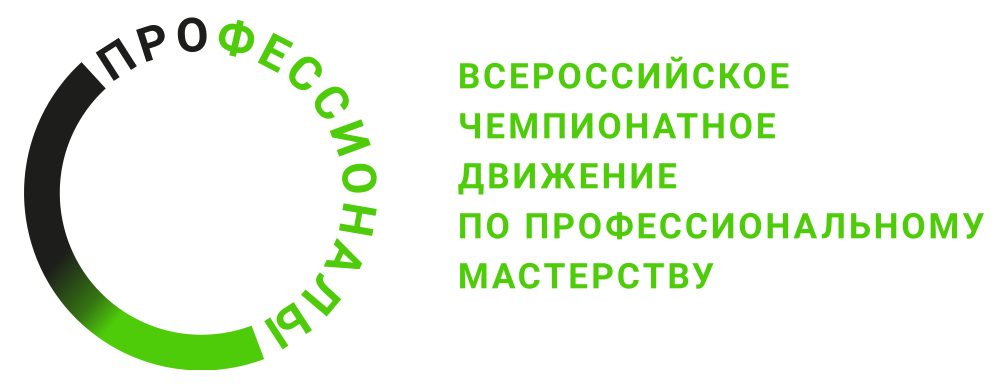 